Cum folosesc google classroom?- Material pentru copii/părinți - 1. Cum intru pe Google Classroom dacă am adresă de Gmail?Pasul 1 -  Scrie în bara google ,,Classroom Google” și accesează classroom.google.com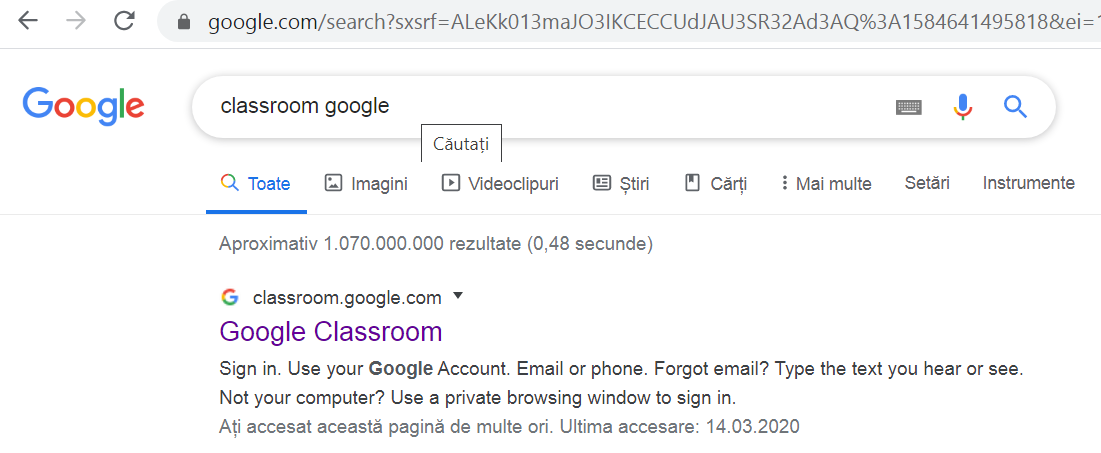 Pasul 2 - Apasă pe simbolul + din partea dreaptă sus și selectează opțiunea ,,Înscrieți-vă la curs”.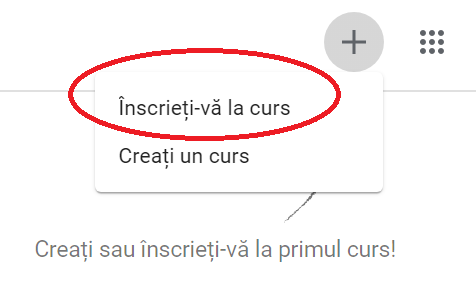 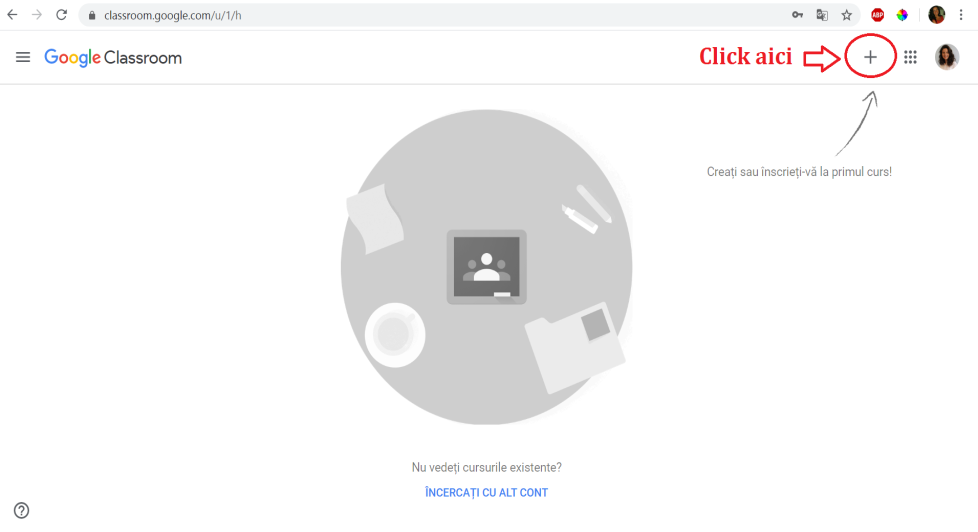 
Pasul 3: Întrodu codul clasei   q5v67hu  și apasă ,,Join” sau ,,Înscrieți-vă”.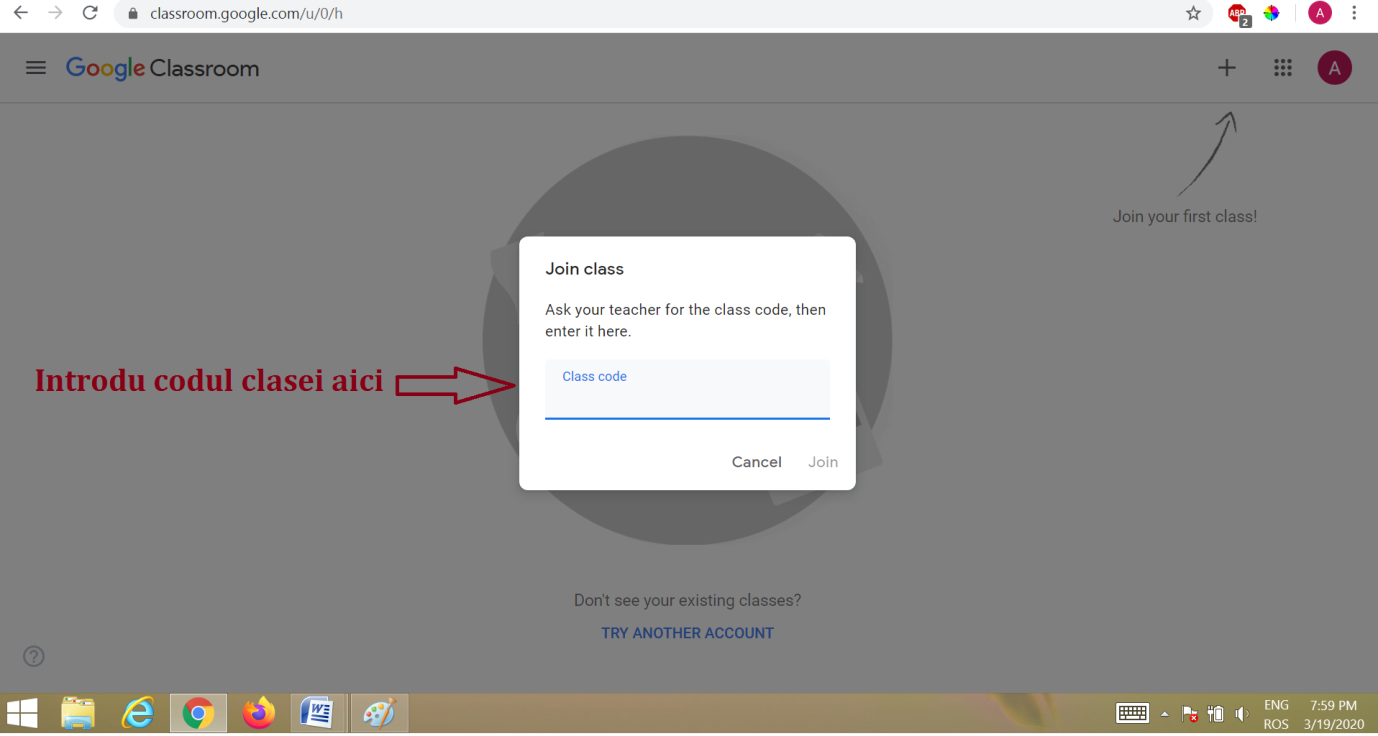 Pasul 4: Acum ești în clasa online de la google. 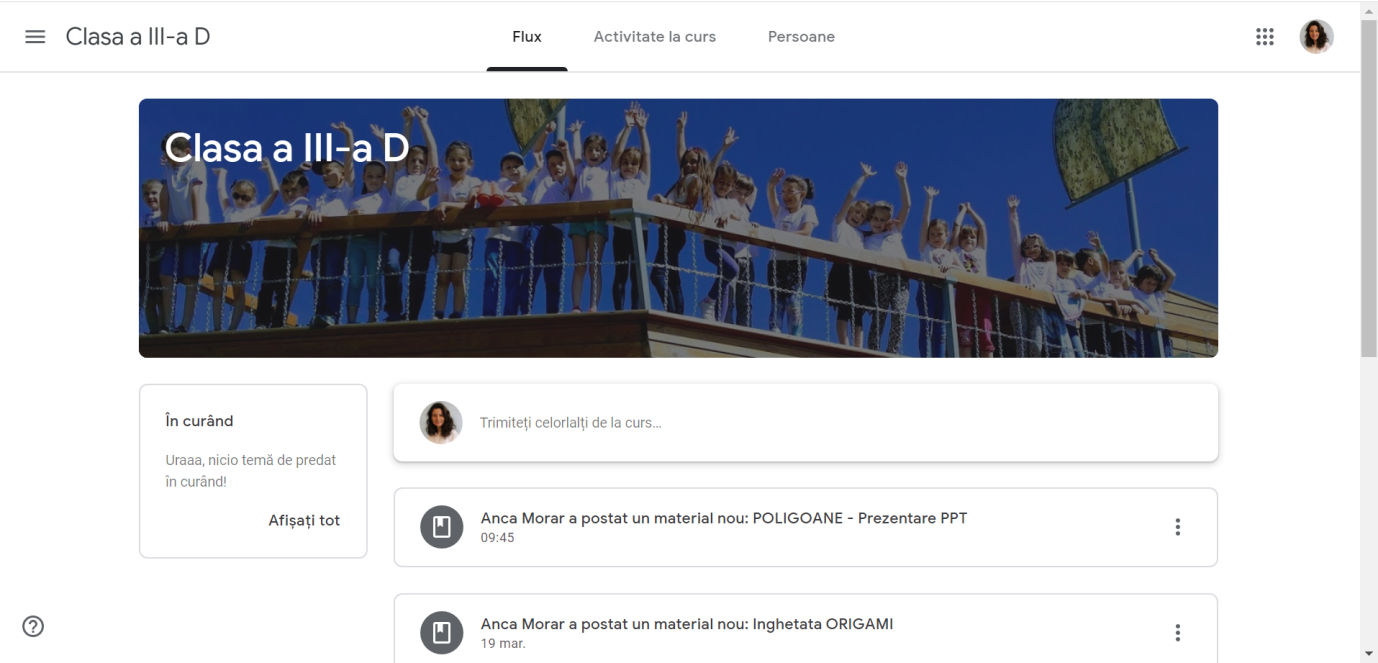 2. Cum schimb limba pentru a fi în română?Intră pe prima pagină a clasei google și urmează pașii:Pasul 1Apasă în partea dreaptă sus,  pe poza sau bulina colorată cu inițiala ta, selectează ,,Manage your Google Account”.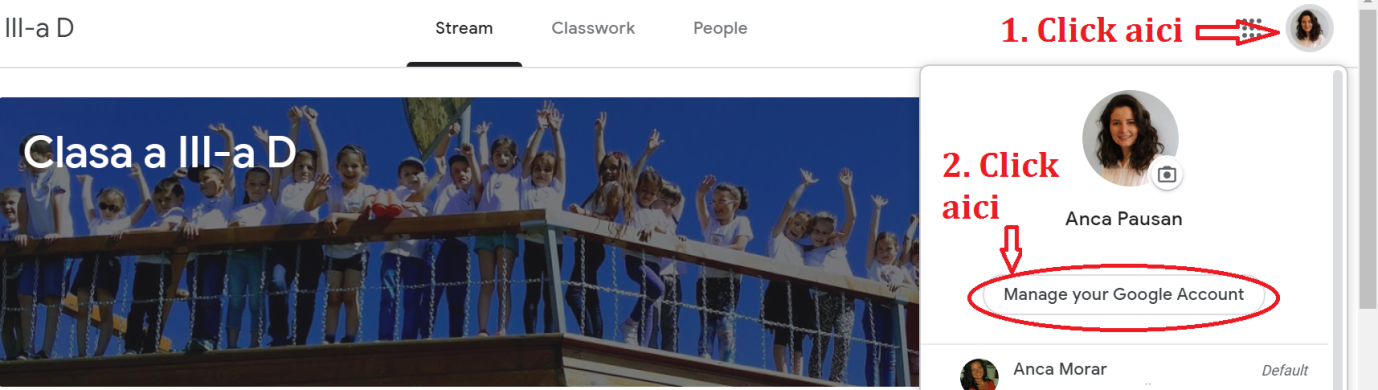 Pasul 2În partea laterală stângă, dă click pe secțiunea ,,Data & personalisation”.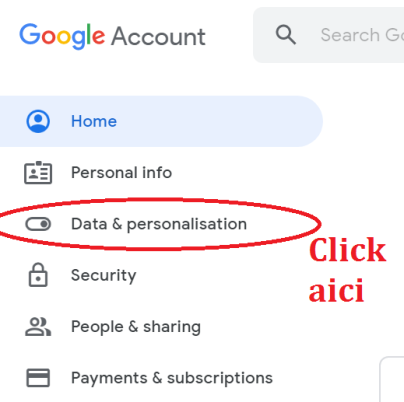 Rulează pagina până ajungi la secțiunea  ,,General preferentes for the web” și apasă Language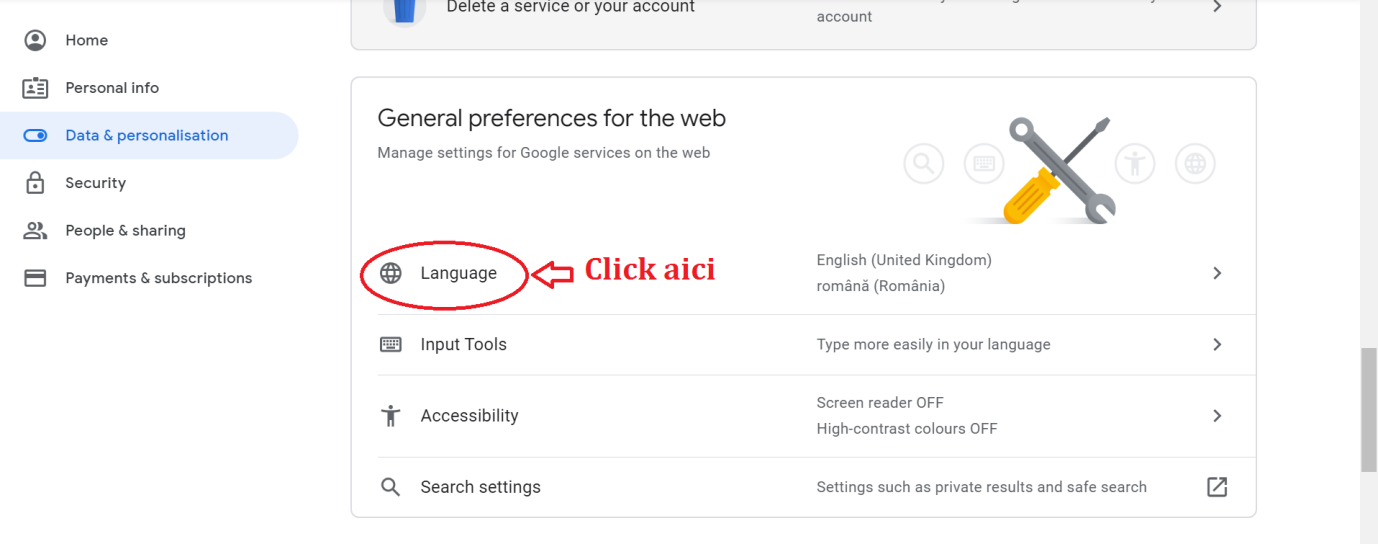 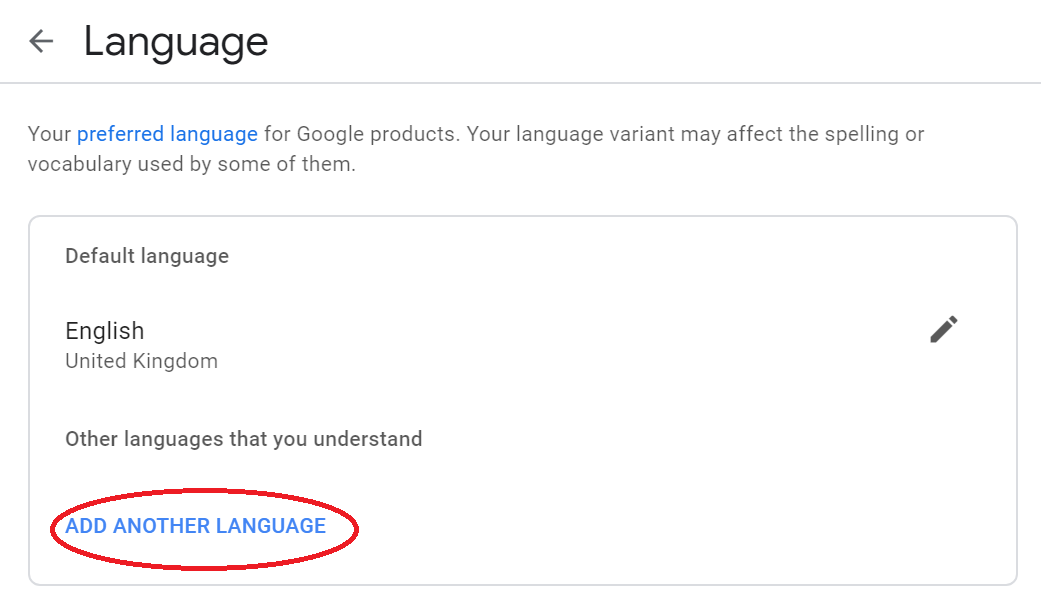 3. Ce pot face în Google Classroom, ca elev?În partea de sus, ai trei secțiuni: Flux, Activitate la curs, Persoane. 1. Secțiunea FLUX. Aici vei putea vedea toate materialele postate de profesori, pentru toate materiile. 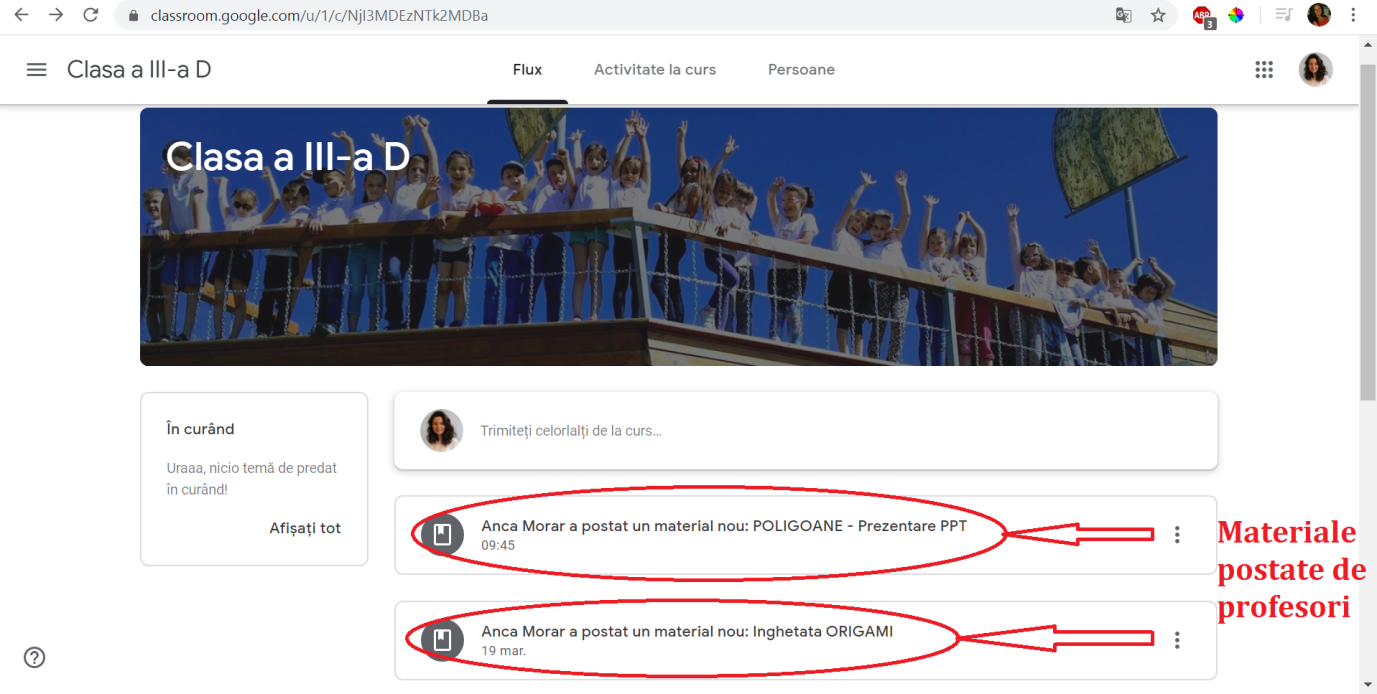 Aceste materiale vin însoțite de o iconiță, fiecare dintre acestea reprezentând un tip de material postat.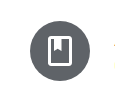 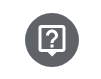 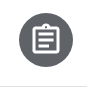 2. Secțiunea Activitate la cursAici vei vedea materialele postate de profesori, organizate pe materii.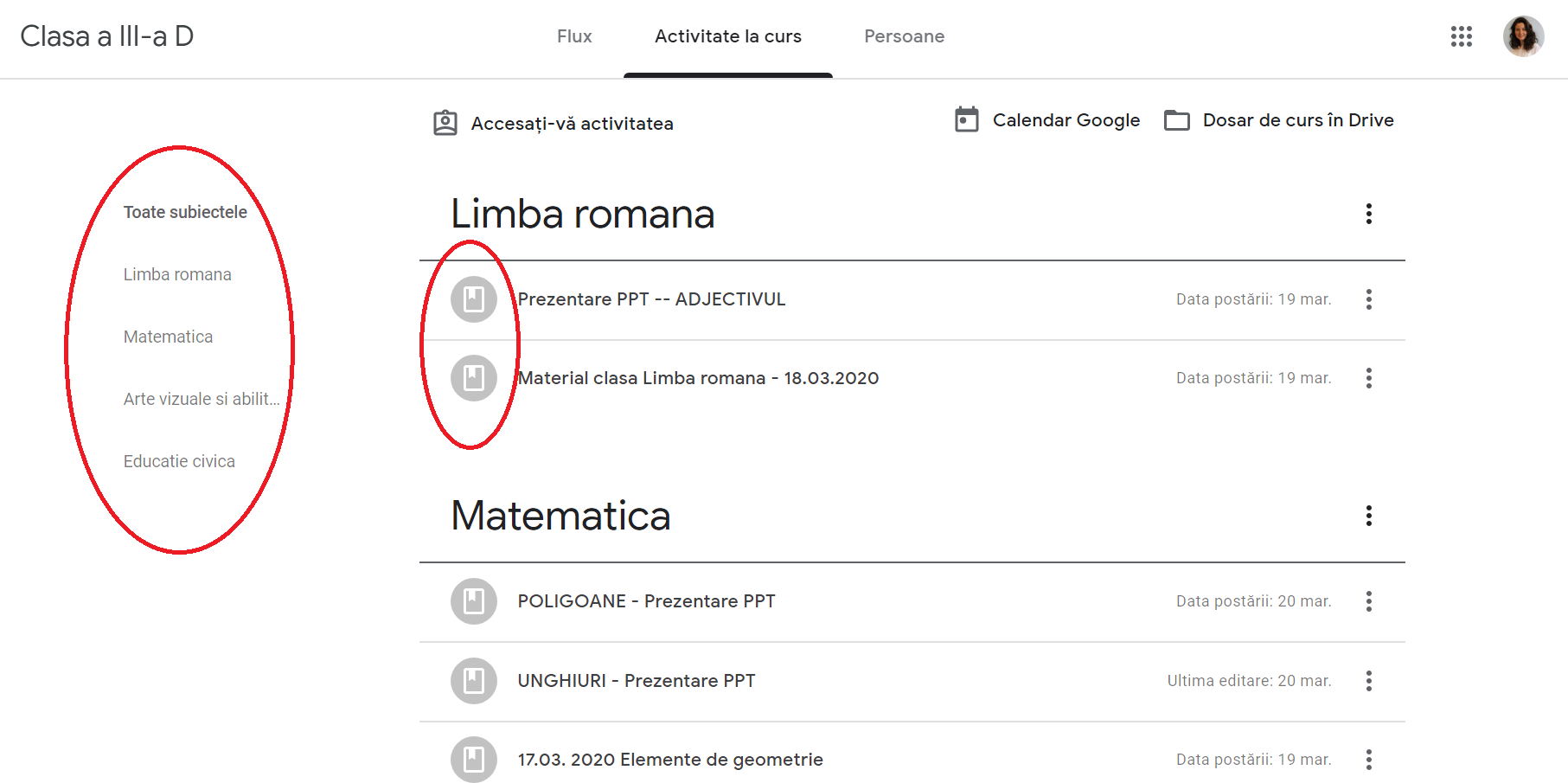 3. Secțiunea PersoaneVei putea vedea toți membrii acestei clase, profesori și copii. 2. Secțiunea ACTIVITATE LA CURSÎn această secțiune, vei vedea toate materialele postate, împărțite pe materii.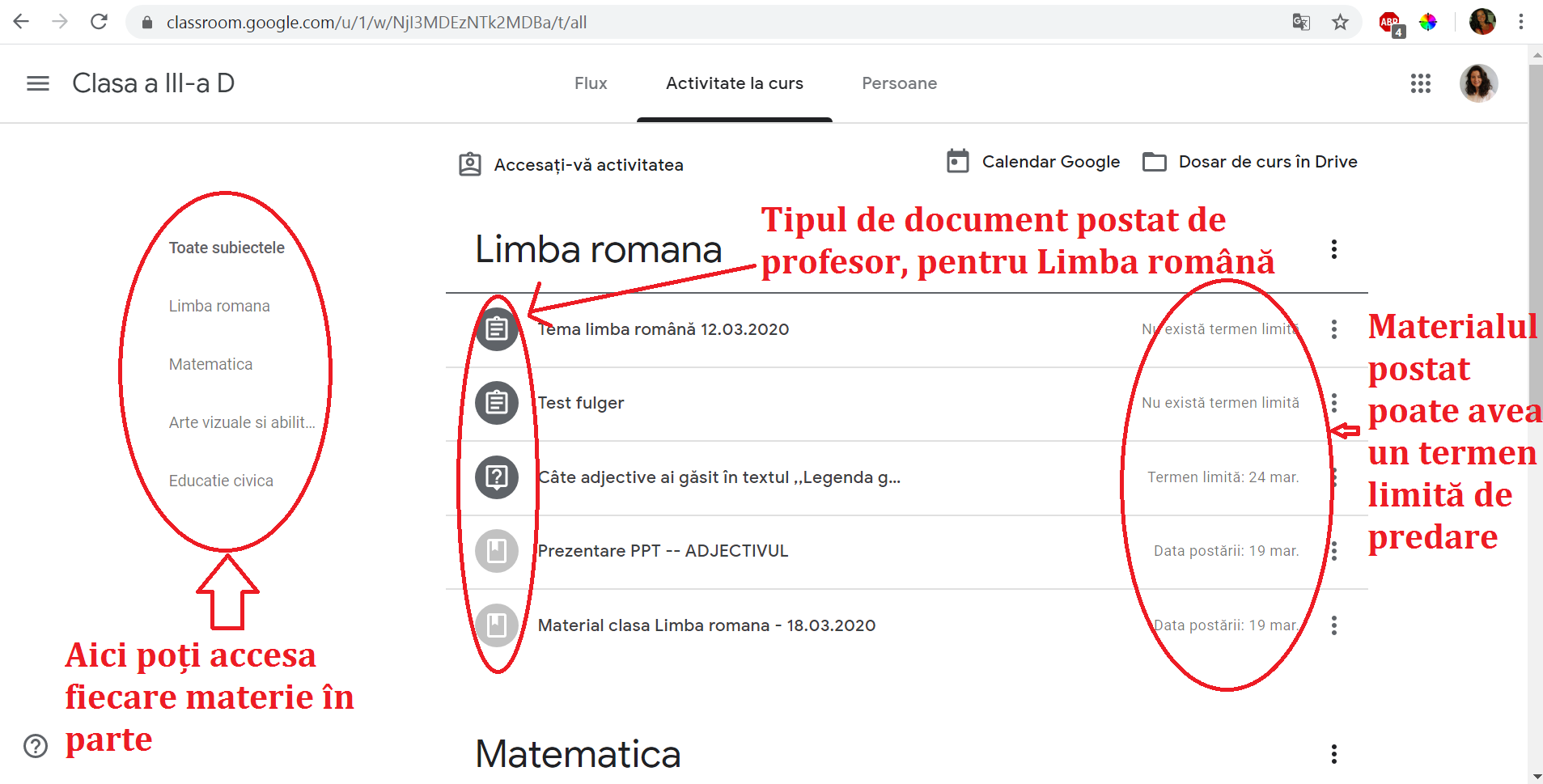 3. Secțiunea PERSOANEAici poți vedea toți elevii care fac parte din această clasă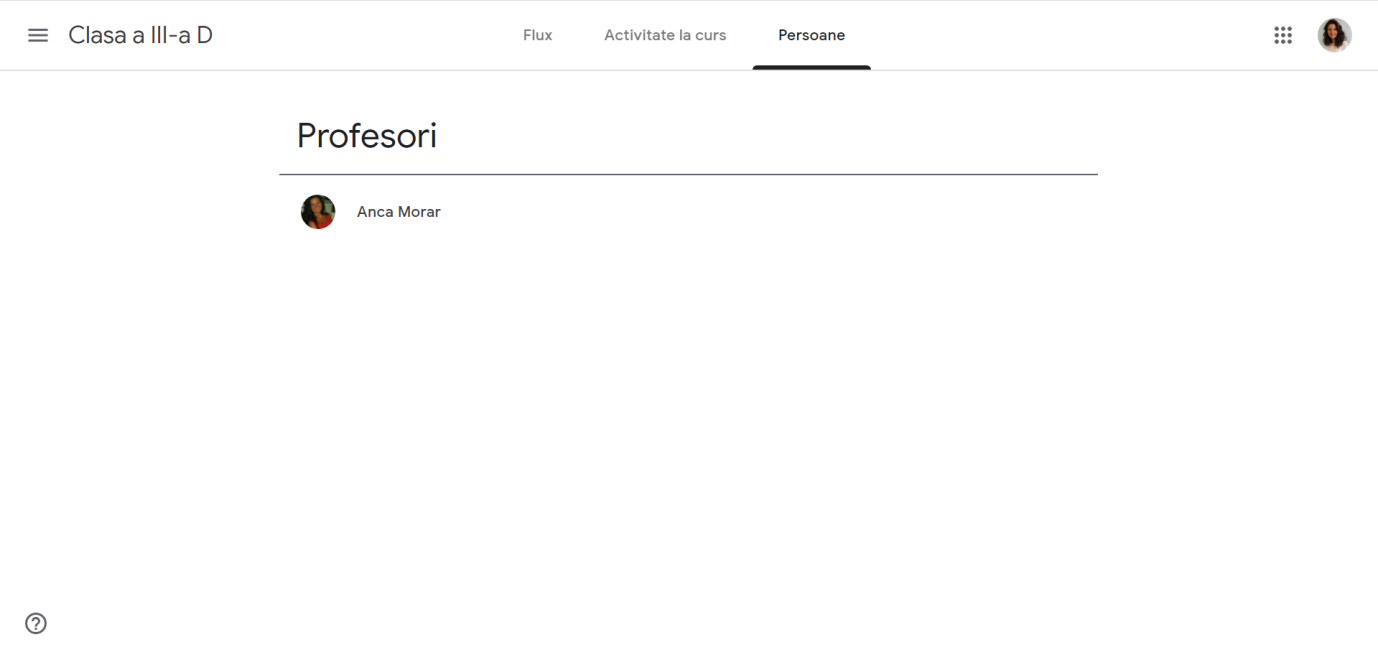 